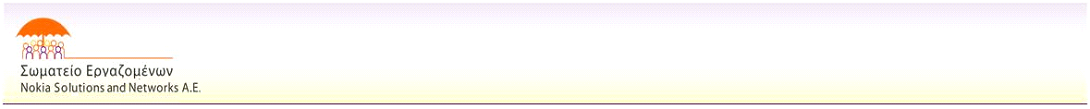 Αθήνα 4/3/2015Συνάδελφοι εργαζόμενοι/ες στη FORTHNET-MEDNET,Οι εργαζόμενοι/ες στη ΝΟΚΙΑ Ελλάδος εκφράζουμε την αμέριστη συμπαράστασή μας στον αγώνα που δίνετε ενάντια στη διοίκηση της εταιρίας που εργάζεστε με σκοπό να υπερασπίσετε τα συνδικαλιστικά μας  δικαιώματα, τις θέσεις και συνθήκες εργασίας και τη διεκδίκηση ΕΣΣΕ.Μόνος δρόμος των εργαζομένων είναι η από τα κάτω οργάνωση, η ενεργός συμμετοχή και η στήριξη των σωματείων μας για να υπερασπιστούμε τα δικαιώματά μας.Στεκόμαστε αλληλέγγυοι με κάθε τρόπο στον αγώνα σας και στην απεργία που έχετε προκηρύξει για την Πέμπτη 5 Μαρτίου.Συναδελφικά,Σωματείο εργαζομένων στη ΝΟΚΙΑΤο ΔΣΗ Πρόεδρος                                                                                                  Ο ΓραμματέαςΤσουλάκου Άλκηστις                                                                                 Μαλακτάρης Σωτήριος